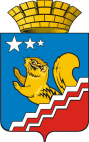 Свердловская областьГЛАВА ВОЛЧАНСКОГО ГОРОДСКОГО ОКРУГА         постановление24.01.2024 года                                                                                                                             № 41                                                                     г. ВолчанскО проведении мероприятий, посвященных Дню защитника Отечества на территории Волчанского городского округа в 2024 годуВо исполнение Указа Губернатора Свердловской области от 11 марта 1997 года  № 77 «О ежегодном проведении в Свердловской области месячника защитников Отечества», в соответствии с Распоряжением Правительства Свердловской области от 18.12.2015 года № 1411 –РП «О проведении в Свердловской области месячника защитников Отечества»,ПОСТАНОВЛЯЮ:Провести в Волчанском городском округе в феврале-марте 2024 года мероприятия, посвященные Дню защитника Отечества.Утвердить: Состав  городского организационного комитета по вопросам организации и  проведения  мероприятий, посвященных Дню защитника Отечества на территории Волчанского городского округа в 2024 году (приложение 1).План основных городских мероприятий, посвященных Дню защитника Отечества на территории Волчанского городского округа в 2024 году (приложение 2).Разместить настоящее постановление на официальном сайте Волчанского городского округа в сети «Интернет» www.volchansk-adm.ru.4.    Контроль за исполнением настоящего постановления возложить на заместителя главы Волчанского городского округа Бородулину И.В.Исполняющий обязанности главы городского округа                                                              О.В. АдельфинскаяПриложение 1к постановлению главы Волчанского городского округа от 24.01.2024 года № 41Состав городского организационного комитета по вопросам организации и  проведения  мероприятий, посвященных Дню защитника Отечества НА ТЕРРИТОРИИ ВОЛЧАНСКОГО ГОРОДСКОГО ОКРУГА В 2024 ГОДУПриложение 2к постановлению главы Волчанского городского округа от 24.01.2024 года № 41Планосновных городских мероприятий, посвященных Дню защитника ОтечестваНА ТЕРРИТОРИИ ВОЛЧАНСКОГО ГОРОДСКОГО ОКРУГА В 2024 ГОДУИспользуемые сокращения: Администрация ВГО – администрация Волчанского городского округа;ВУС – военно – учетный стол администрации Волчанского городского округа;ГАУСО СО «КЦСОН» - Государственное автономное учреждение социального обслуживания Свердловской области «Комплексный центр социального обслуживания населения».МАДОУ д/с № 1 – Муниципальное автономное дошкольное образовательное учреждение детский сад общеразвивающего вида № 1 с приоритетным осуществлением деятельности по художественно - эстетическому направлению;МАДОУ д/с № 4 – Муниципальное автономное дошкольное образовательное учреждение детский сад № 4;МАОУ ДО «ВСШ» - Муниципальное автономное образовательное учреждение дополнительного образования «Волчанская спортивная школа»;МАОУ ДО ДДТ - Муниципальное автономное образовательное учреждение дополнительного образования Дворец детского творчества;МАОУ СОШ - Муниципальное автономное общеобразовательное учреждение средняя общеобразовательная школа;МАУК «КДЦ» ВГО -  муниципальное автономное учреждение культуры «Культурно-досуговый центр» Волчанского городского округа;МБОУ ДО «ВДШИ» - Муниципальное бюджетное образовательное учреждение дополнительного образования «Волчанская детская школа искусств»;ОВП – отделение временного пребывания;СВО – специальная военная операция;УСП - Территориальный отраслевой исполнительный орган государственной власти Свердловской области – Управление социальной политики Министерства социальной политики Свердловской области № 15.Бородулина Инна Вениаминовна–заместитель главы Волчанского городского округа,  председатель оргкомитета;Гаскарова Анна Сергеевна–начальник организационного отдела администрации Волчанского городского округа, секретарь оргкомитета;Члены оргкомитета: Члены оргкомитета: Члены оргкомитета: Члены оргкомитета: Бушуева Лариса Николаевна–директор Муниципального унитарного предприятия «Волчанский автоэлектротранспорт»;Вельмискина Марина Владимировна–исполняющий обязанности начальника Муниципального органа, осуществляющего управление в сфере образования –  Отдела образования Волчанского городского округа;Делибалтов Иван Васильевич–председатель Местного отделения Свердловской областной общественной организации ветеранов, пенсионеров Волчанского городского округа(по согласованию);Изосимова  Римма Рифкатовна –директор Муниципального автономного учреждения культуры «Культурно – досуговый центр» Волчанского городского округа;Коробинцев Алексей Леонидович_председатель Волчанской городской общественной организации воинов-ветеранов;Кузьмина Ирина Витальевна –директор Муниципального автономного образовательного учреждения дополнительного образования Дворца детского творчества;Напольских Надежда Владимировна–заместитель начальника Территориального отраслевого исполнительного органа государственной власти Свердловской области Управления социальной политики Министерства социальной политики Свердловской области  №15;Немкин Андрей 
Андреевич–директор Муниципального автономного образовательного учреждения дополнительного образования «Волчанская спортивная школа»;Палецких Марина Владимировна–главный редактор общественно – политической газеты «Волчанские вести» (по согласованию);Трофимова Валентина Иосифовна–директор  Государственного автономного учреждения социального обслуживания Свердловской области «Комплексный центр социального обслуживания населения города Волчанска» (по согласованию).№МероприятиеСроки проведенияОтветственные1. Организационные мероприятия1. Организационные мероприятия1. Организационные мероприятия1. Организационные мероприятия1.1.Поздравление с Днем защитника Отечества ветеранов боевых действий, военнослужащих в воинских частях первого года службыФевральОрганизационный отдел администрации ВГО, ВУС,ГАУСО СО «КЦСОН г. Волчанска»1.2.Социально – бытовое обследование и оказание адресной социальной помощи малообеспеченным семьям инвалидов и ветеранов боевых действий, семьям воинов, погибших при исполнении обязанностей военной службыФевраль - мартУСП,ГАУСО СО «КЦСОН г. Волчанска»2. Городские  и  спортивно-массовые мероприятия2. Городские  и  спортивно-массовые мероприятия2. Городские  и  спортивно-массовые мероприятия2. Городские  и  спортивно-массовые мероприятияВсероссийская Акция Акции «Сильные духом»1-2 февраляМАОУ СОШ № 26, (5-8 классы)Муниципальный этап Всероссийского физкультурного мероприятия «Лед надежды нашей»2 февраляМАОУ ДО «ВСШ»Школа пожилого возраста Творческая – прикладная «Кудесница» изготовление памятного сувенира5,12,19 февраляГАУСО СО «КЦСОН г. Волчанска»Участие в городском митинге«День героя интернационалиста»15 февраляПредприятия, организации, учрежденияТоржественное мероприятие, посвященное 35-летию вывода советских войск из Афганистана15 февраляМАОУ ДО ДДТЧемпионат и Первенство ВГО по русским шашкам15-22 февраляМАОУ ДО «ВСШ»Участие в окружной военизированной игре «Зарница»17 февраляМАОУ СОШ №23Спортивные досуги: «Будущие защитники Отечества»19-20 февраляМАДОУ ДС № 4Игровая программа к Дню защитника отечества19-22 февраляМАОУ ДО ДДТРазвлекательная программа «Мы, парни бравые!»20 февраляГАУСО СО «КЦСОН г. Волчанска»Общешкольная военно-спортивная игра «Зарница» для 5/6 классов20 февраляМАОУ СОШ №23Командные соревнования «Папа, мама, я - спортивная семья!»21 февраляМАОУ ДО «ВСШ»Вахта памяти21 февраляМАОУ СОШ № 26Спортивная эстафета  для мальчиков 3-4 классов  «Первый богатырь»21 февраляМАОУ СОШ №23Военно-спортивное мероприятие«Курс молодого бойца» 7-11  классы21 февраляМАОУ СОШ №23Развлечение с приглашением родителей «Подрастем пойдем в солдаты, будем Родине служить»21-22 февраляМАДОУ ДС № 1Акция «Открытка для папы»21-22 февраляМАДОУ ДС № 4Смотр песни и строя21-22 февраляМАДОУ ДС № 4Военно-патриотическая игра «Юные защитники Отечества»21-22 февраляМАОУ СОШ № 26Турнир по мини-футболу среди мужских команд22 февраляМАОУ ДО «ВСШ»Праздничный концерт, посвященный Дню Защитника Отечества в Доме культуры22  февраляМАУК «КДЦ» ВГОКинозал в Отделении временного пребывания (показ фильмов «9 рота», «Грозовые ворота»)22 -23 февраляГАУСО СО «КЦСОН г. Волчанска»Музыкально-поздравительная акция «С днем Защитника Отечества!» в парке культуры и отдыха «Комсомольский»23 февраляМАУК «КДЦ» ВГОКонцерт для проживающих в ОВП «Есть дата в снежном феврале»23 февраляГАУСО СО «КЦСОН г. Волчанска»Открытый турнир по мини - футболу среди юношей 2013- 2014 г.р.28 февраляМАОУ ДО «ВСШ»Муниципальный этап военно-спортивных игр «Юнармейцы, вперед!» в рамках областной военно-спортивной игры «Зарница» 2024 года, посвященных 80-летию снятия блокады с Ленинграда28-29 февраляМАОУ ДО «ВСШ»Концерт, посвященный Дню защитника отечества29 февраляМБОУ ДО «ВДШИ»Тематические урокиТематические урокиТематические урокиТематические урокиУрок мужества «Без права на забвение!»Всероссийская Акция «Сильные духом: читаем книги о разведчиках и партизанах»3 февраляМАОУ СОШ № 23(5-9 классы)Лекция «Наш земляк – Герой Советского Союза. М. Г. Гайнутдинов»3 февраляМуниципальный краеведческий музейВстреча с героем советского союза Гайнутдиновым М.Г.3 февраляГАУСО СО «КЦСОН г. Волчанска»Познавательная программа о Сталинградской битве «Был тот февраль прологом мая»4 февраляГАУСО СО «КЦСОН г. Волчанска»Лекция «О Книге Всенародной Памяти, посвященной волчанцам-фронтовикам»10 февраляМуниципальный краеведческий музейПознавательная программа «О книге всемирной памяти», посвящённой Волчанским фронтовикам.(10 февраляГАУСО СО «КЦСОН г. Волчанска»Беседа с детьми: «Афганистан — живая память»12-16 февраляМАДОУ ДС № 1Общешкольный классный час «Наша память-Афганистан»14 февраляМБОУ ДО «ВДШИ»Организация и проведение классных встреч с участниками СВО и воинами-афганцами.15 февраляМАОУ СОШ №23Лекция «Страницы истории…», посвященная 35-летию вывода войск из Афганистана17 февраляМуниципальный краеведческий музейПознавательная программа « Страницы истории…», посвященная 35летию вывода советских войск из Афганистана17 февраляГАУСО СО «КЦСОН г. Волчанска»Тематические беседы с показом материалов презентации «Наша Армия сильна», просмотр с обсуждением презентации «Как служат солдаты», «Рода войск нашей армии»17-22 февраляМАДОУ ДС № 1Мастер-класс «Открытка для защитника»18 февраляГАУСО СО «КЦСОН г. Волчанска»Единый классный час  «Есть такая профессия – Родину защищать!»22 февраляМАОУ СОШ №23Уроки патриотического воспитания (Отделение профилактики безнадзорности)Февраль 2024ГАУСО СО «КЦСОН г. Волчанска»Чтение художественной литературы на военную тематикуФевраль 2024МАДОУ ДС № 4Тематические занятия и беседы: «Вооружённые силы России», «Моя Родина Россия», «О мужестве и храбрости» и др.Февраль 2024МАДОУ ДС № 4Просмотрпрезентаций,мультфильмов, видеороликов: «Кто, где служит?», «Военная техника»,«Военные профессии» и др.Февраль 2024МАДОУ ДС № 4Экскурсии к ОбелискуФевраль 2024МАДОУ ДС № 4ВыставкиВыставкиВыставкиВыставкиПросмотр фильмов, мультфильмов: «28 панфиловцев», «Иваново детство», «Крепость: щитом и мечем», «Каша из топора», «Горе не беда», «Илья Муромец и соловей разбойник», «Финист ясный сокол».27 января - 11мартаГАУСО СО «КЦСОН г. Волчанска»Выставка-просмотр «Битва за Сталинград»1 февраляБиблиотека для взрослыхВыставка – история «Вечный огонь Сталинграда».2 февраляБиблиотека имени А.С. ПушкинаКнижная выставка «О героях и  подвигах»2 мартаГАУСО СО «КЦСОН г. Волчанска»Фотовыставка «В памяти храним» о волчанцах-участниках Афганской войны12-29 февраляМуниципальный краеведческий музейВыставка «Участники СВО»12-29 февраляМуниципальный краеведческий музейВыставки «День защитников отечества» в книжных уголках.Чтение детских произведений об армии и защитниках страны12-29 февраляМАДОУ ДС № 1Книжная выставка «Афганистан. Без права на забвение»15 февраляБиблиотека имени А.С. ПушкинаТематическая полка «Афганистан – наша память»15 февраляБиблиотека для взрослыхАрт-окно «День защитника Отечества»19 февраляБиблиотека для взрослыхВыставка-поздравление «На страже мира и добра»19 февраляБиблиотека для взрослыхФото выставка «Папа в деле»19-22 февраляМАОУ СОШ № 26Выставка рисунков «Защитник отечества», «Наша армия родная на защите всей страны»19-27 февраляМАДОУ ДС № 4Выставка поделок из конструктора «ЛЕГО»19-29 февраляМАДОУ ДС № 4Выставка рисунков «Наша Армия сильна, охраняет мир она»22 февраляМАДОУ ДС № 1Книжный уголок «Юным героям посвящается»22  февраляДетская библиотека имени А.Л. БартоКнижно-иллюстративная выставка «Священный долг – Родине служить»22 февраляБиблиотека имени А.С. ПушкинаВыставка-лозунг «Под защитой сильных!»23 февраляБиблиотека имени А.С. ПушкинаДетский отделГородская библиотека для взрослых и Городской музей в гостях у Отделения временного пребывания с праздничными программами.В течении месяцаГАУСО СО «КЦСОН г. Волчанска»Оформление экспозиции участников СВОФевраль 2024МАОУ СОШ № 26Выставка рисунков ко Дню Защитника ОтечестваФевраль 2024МАОУ ДО ДДТ4. Информационное обеспечение4. Информационное обеспечение4. Информационное обеспечение4. Информационное обеспечение4.1.Оформление информационного материала «Эхо афганской войны» на сайте12-16 февраля2024МАДОУ ДС № 14.2.Организация публикаций печатных материалов о военной истории России, ратной и трудовой доблести уральцевФевральГазета «Волчанские вести»4.3.Информационное сопровождение мероприятий, посвященных Дню защитника ОтечестваФевральГазета «Волчанские вести»4.4.Информационное сопровождение мероприятий на официальных сайтах:ВГО;Предприятий, организаций, учреждений городаФевральАдминистрация ВГО,предприятия, организации, учреждения